Proxies for RSL NSW Annual State Congress and Annual General Meeting 2021sub-Branch Delegates who cannot attend the Annual State Congress and Annual General Meeting (held at NEX, Newcastle on 6 and 7 December 2021) may appoint the Chair, a Director or their sub-Branch District Council Delegate as a proxy to vote on their behalf in accordance with clause 15.52 and Appendix C of the RSL NSW Constitution.Members are reminded that the definition of “District Council Delegate” is the representative elected or appointed by each sub-Branch to represent the sub-Branch on the District Council. District Council Delegates must be Service Members attached to the nominating sub-Branch. To appoint your proxy, please complete the Proxy form on page 2 of this document.Proxy forms must be submitted in writing by email or post to the Returning Officer and must be received by 5pm on 29 November 2021, being five business days before the Annual General Meeting. Email is the preferred method for the form to be received at ANZAC House. If sending by post, please ensure it is posted by 22 November 2021.ATT: Returning OfficerEmail: support@rslnsw.org.au Post: 	RSL NSW - ANZAC HouseSuite 11.02, Level 11, 175 Pitt StreetSydney NSW 2000Once the proxy form has been received by the Returning Officer, a team member from ANZAC House will confirm acceptance with the delegate and their proxy.If you require further assistance with your proxy form, please contact the Support Unit at support@rslnsw.org.au or on 1300 679 775.The Proxy form is on the next page.2021 RSL NSW Annual State Congress and Annual General Meeting Proxy Formsub-Branch detailssub-Branch: ………………………………………………………………………………………………………………………………………………sub-Branch nominated Delegate………………………………………………...................................................................sub-Branch nominated Delegate member number: …………………………………………………………………………………Proxy details (if no appointment is selected, the Chair will be automatically nominated as the proxy)I wish to appoint a proxy as follows:  	Chair 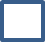 	Director 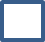 Director name (optional): ...……………………………………………………………………………..…………………………………… 	sub-Branch District Council Delegate (being the representative elected or appointed by each sub-Branch to represent the sub-Branch on the District Council. All sub-Branch District Council Delegates must be Service Members attached to that sub-Branch).Please compete the below detailsProxy name: ……………………………………………………………………………………………………………………………………………Member number: …………………..…………………………………………………………………………………………………………………Mobile number: …………………………………………………….………………………………………………………………………………Personal email: …………………………………………………………………………………………………………………………….............Delegate Confirmation of appointment of proxyDelegate Name 						Delegate Signature Sub-Branch Executive Name & Position 			Sub-Branch Executive Signature (President or Secretary)Date							Date